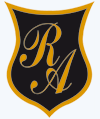 TICKET DE SALIDASEMANA 15 y 16 DESDE EL 06 AL 17 DE JULIOUNIDAD II: ¿Qué te hace especial y diferente? Docente responsableBárbara Pérez Cabezas   barbara.perez@colegio-republicaargentina.cl  Objetivos de aprendizaje:¿Cuánto aprendí?  Te desafío a que respondas las siguientes preguntas para ver cuánto aprendiste con este material.Nota: Para complementar estos aprendizajes, desarrolla la página 131, 132, 133 de tu cuaderno Caligrafix. ¿Cómo trabajaste hoy?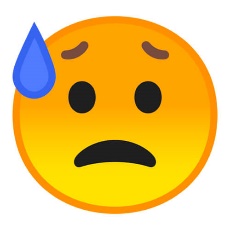 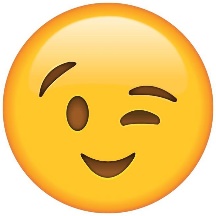 ¡Excelente Trabajo!OA 3 Leer y familiarizarse con un amplio repertorio de literatura para aumentar su conocimiento del mundo, desarrollar su imaginación y reconocer su valor social y cultural.OA 4 Analizar aspectos relevantes de las narraciones leídas para profundizar su comprensión.OA 14 Escribir creativamente narraciones.¿Qué tipo de texto trabajamos en esta guía de aprendizaje? Textos líricos.Textos dramáticos.Textos expositivos.Textos narrativos. ¿Cuál es la estructura de los textos que trabajaste en esta guía de aprendizaje? Introducción, desarrollo y conclusión.Título, bajada epígrafe. Título, verso y estrofa.Inicio, desarrollo y desenlace. ¿Cuál es el propósito comunicativo de los textos trabajados en esta guía de aprendizaje? Entretener a los lectores.Expresar sentimientos o emociones.Informar sobre un hecho ocurrido. Persuadir a los lectores frente a un tema. 